Ako sa kradne  a zarába v populárnej hudbe..... Aby ste vedeli, prečo sa učíme dejiny hudby. Vo videu uvidíte ktoré všetky moderné piesne „vykradli“ klasiku. Video je síce po anglicky ale piesne a ich melódiu spoznáte isto. https://www.youtube.com/watch?v=yknBXOSlFQsDoplňte, ktorá populárna pieseň sa inšpirovala danou klasikou:Po smrti hudobného skladateľa sa jeho diela stane súčasťou tzv  PUBLIC DOMAIN- VEREJNÉHO DEDIČSTVA to znamená, že už sa naň nevzťahujú autorské práva. Od skladateľovej smrti však musí uplynúť istý čas, najčastejšie 70 rokov a pozostalá rodina si nesmie uplatniť na jeho dielo autorské práva- inak za použitie diela platíte alebo sa s vami môžu niekto súdiť, že je to plagiát a dané dielo ste „vykradli“.  Za použitie prvých 9 klasických skladieb v tabuľke súčasným autorom nič nehrozí. Avšak, za použitie posledných dvoch Rachmaninových skladieb musí spevák platiť 12 percent zo zisku Rachmaninovej rodine nakoľko tieto dve jeho skladby vtedy ešte neboli súčasťou verejného dedičstva. Myslím, že 12 percent zo ziskov z All by myself musí byť dosť veľa peňazí  na koľko ju počujete v každom druhom filme- za použitie nahrávky sa autorovi platí tiež. Okrem toho, že súčasní populárni interpreti zarábajú na tom, že si kúpite lístky na ich koncert alebo cd (ak ešte viete, čo to je), žijú hlavne z tantiemov- honorár, ktorý dostanú vyplatený za to, že sa ich pesnička hrá v rádiu, alebo že je dostupná na youtube, spotify alebo inej platforme. Preto sa u nás oplatí byť populárnym spevákom- na Slovensku totiž platí od roku 2016 zákon, podľa ktorého musí 25 percent hudby vysielanej v rádiu tvoriť slovenská hudba- spievaná alebo interpretovaná slovenskými hudobníkmi.  Pätina z tejto slovenskej produkcie nesmie byť strašia ako 5 rokov. A to je dôvod, prečo v rádiu počujete toľko mladých alebo nových slovenských spevákov a speváčok- lebo ich hudba sa zo zákona musí hrať, a tým pádom im za ňu rádiá musia platiť. A keď už ju počujete v rádiu asi stý raz za deň, tak sa vám aj začne páčiť, nevadí , že na prvé počutie je úplne otrasná. A to je v skratke ukážka toho, ako sa vo svete na Slovensku robí hudobný biznis 😊 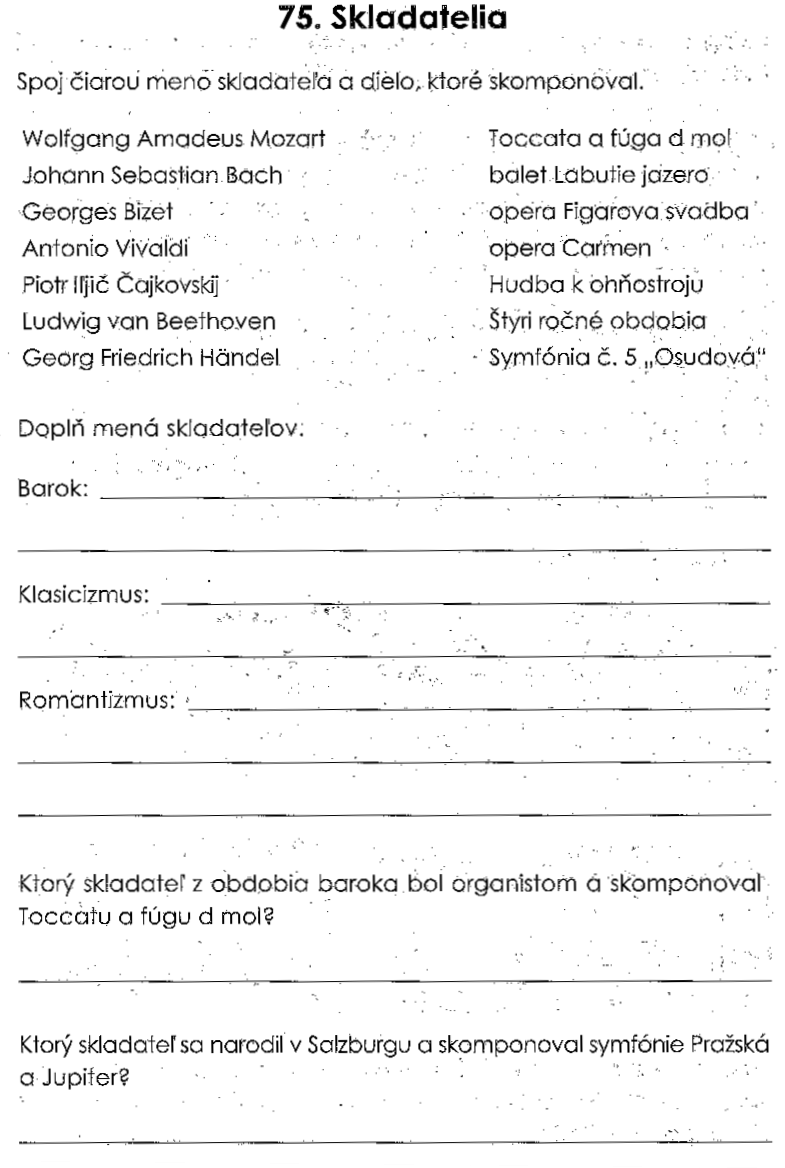 Pachelbell- Kánon D dur (canon in D major) Akordy použité v Pachelbellovom kánone Stačí 1 pieseňRuggero Leoncavallo opera Pagliacci Martini- Plaisir di amourErnesto di Curtis- Tornetta SorentoChopin- Preludiom e mol (vodopád)Beethoven- Sonáta mesačného svituBach- Suita č. 3, aire  G durBach- Menuet G durRachmaninov- Klavíry koncert č. 2 2. časťRachmaninov- Symfónia č. 2 ,3. časť